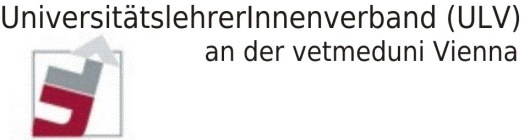 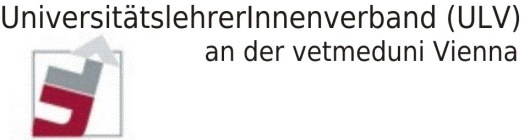 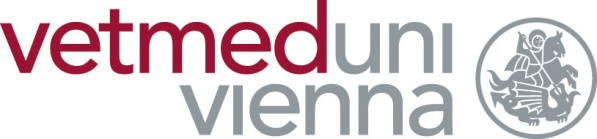 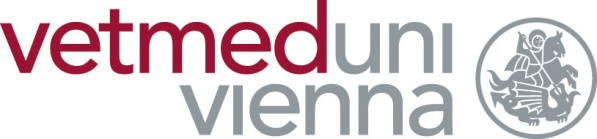 ULV Nachwuchsförderpreis :: ULV Young Scientist Award 2013Kontakt: Dr. Sabine EßlerInstitut für ImmunologieVeterinärmedizinische Universität WienTel.: 01-250 77-2754Email: sabine.essler@vetmeduni.ac.atFörderantragFörderantragFörderantragFörderantragAntragsteller/inForschungsstätte
(Institut)Anschrift der
ForschungsstätteEmail-AdresseTel. Nr.:Kurztitel des ProjektsAbstract des Projektssiehe Seite 2siehe Seite 2siehe Seite 2ProjektdauerProjektpartner/inForschungsstätte
(Institut)Email-AdresseTel. Nr.:Kurzbeschreibung der
KooperationFörderungen von
dritter SeiteDatumUnterschriftEingelangt bei ULVDatumBeilagenBei ULV eingelangtBei ULV eingelangt3-seitige Projektbeschreibungja   ❑nein   ❑2-seitiger wissenschaftlicher Lebenslaufja   ❑nein   ❑Publikationslisteja   ❑nein   ❑Abstract des Projektesja   ❑nein   ❑Unterlagen vollständigja   ❑nein   ❑Titel des ProjektsAbstract des Projekts(max. 350 Wörter)